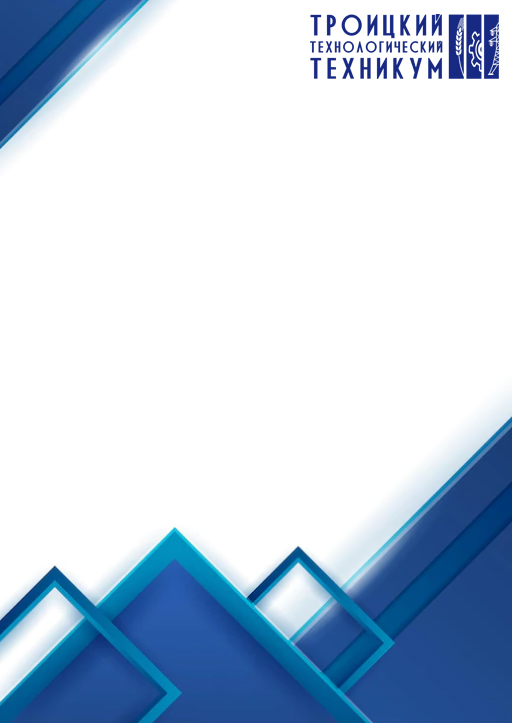 ПРОГРАММА ПРОФЕССИОНАЛЬНОЙ ПРОБЫ«ШТУКАТУР»Профессиональная среда: комфортнаяНаименование профессионального направления: Мастер отделочных строительных и декоративных работАвтор программы:Дубровина Наталья Васильевна,мастер производственного обучения «Штукатур»1. Паспорт программы профессиональной пробыПрофессиональная среда: комфортнаяНаименование профессионального направления: Мастер отделочных строительных и декоративных работАвтор программы: Дубровина Наталья Васильевна ,  мастер производственного обучения Ковалева С.К.Контакты автора: Челябинская обл., город Троицк, e-mail: nata.dubrovina.59@bk.ru телефон: 89517737912.2. Содержание программыВведение (5 мин)Краткое описание профессионального направления.Штукатур - профессия необходимая везде, где ведется стройка. Он приходит на стройку последним, когда строительство здания уже завершено. Штукатурные работы относятся к большей группе отделочных работ, профессия штукатура занимает особое и очень заметное место среди строительных профессии. Основная цель штукатурных работ: придавать постройкам окончательный вид –отделывать их. Поэтому оштукатуривание относят к отделочным работам, завершающим весь комплекс строительных работ. В ходе строительства выполнение штукатурных работ занимает определенное место: их нельзя начать раньше положенного срока и отложить на последний момент.Главная задача штукатура отделать все поверхности так, чтобы здание выглядело идеально. Именно штукатуры придают всем зданиям и постройкам окончательный вид. Так, что говоря о качестве работы строителей, надо иметь ввиду , что в большинстве речь идет о штукатурах.2. Место и перспективы профессионального направления в современной экономике региона, страны, мираВ нашей стране идет большое строительство, все больше уделяется внимание отделке и комфортности квартир, офисов и наружности фасадов. В условиях рыночной экономики возрастает значение профессионального мастерства работников.Необходимые навыки и знания для овладения профессией. В современном мире, в сфере строительной индустрии, растет потребность применения новых материалов и технологий.Специалист должен уметь:- организовывать подготовку рабочих мест, оборудования, материалов длявыполнения штукатурных и декоративных работ в соответствии с инструкциями и регламентами; - пользоваться установленной технической документацией;-  выполнять подготовительные работы, -  осуществлять производство работ и ремонт штукатурных и декоративные покрытий,  наливных стяжек полов и систем фасадных теплоизоляционных композиционных.Специалист должен знать:требования инструкций и регламентов к организации и подготовке рабочих мест, оборудования, материалов и инструментов для выполнения штукатурных и декоративных работ; технологическую последовательность выполнения подготовки, производства работ и ремонта штукатурных и декоративных покрытий,наливных стяжек полов и систем фасадных теплоизоляционных композиционных. Интересные факты о профессиональном направлении. Штукатурка использовалась людьми с незапамятных времен. Первыми известными нами штукатурами были древние египтяне, которые еще 7000 лет назад использовали штукатурку, изготовленную из обожженного гипса и глины. Сама штукатурка выполняла вполне прозаическую функцию - выравнивала стены и скрывала дефекты, в том числе трещинки. Самым простым способом украсить свое жилье на территории нашей страны, было обмазать стены глиняной или известковой смесью, добавив в не для красоты толченый кирпич, слюду, другой природный материал. Рисунки на штукатурке такого рода могли присутствовать в виде растительного или геометрического орнамента, а могли и не использоваться. Вопрос о том, где купить штукатурку, не возникал, ведь изготовить ее по своему вкусу мог любой желающий.5. Связь профессиональной пробы с реальной деятельностью.Выполнять декоративные и специальные штукатурные работы.Постановка задачи (5 мин)1.Произвести рельефную отделку оштукатуренных поверхностей, используя творческий подход к выполнению задания.2. Продемонстрировать итоговый результат, продукт. Демонстрируется вариант готового оформления.Выполнение задания (55 мин)1.Технология выполнения декоративной штукатурки- предварительно оштукатуренная поверхность;- произвести затирку раствора;- нанесение декоративного узора;Шаги:1.Нанести обрызг2.Нанести грунт            3.Выбрать вид рельефа ( ракушечник, под чешую, штампом, валиком, через сетку, со щетки).4.Выбрать инструмент для выполнения рельефа;5.Нанести узор на свежий слой грунта;6.Продемонстрировать готовое изделие.2.Рекомендации по организации процесса выполнения задания:Наставник наглядно демонстрирует процесс подготовки инструмента, нанесения рельефа различными инструментами.Во время самостоятельной работы учащихся наставник обходит рабочие места, следит за организацией рабочего места, техникой безопасности, правильным ведением технологического процесса, оказывает помощь в нанесении узора, акцентируя внимание на выполнении правильных приемов работы.При необходимости приостанавливает работу, указывая на ошибки, в последующем объясняя причины и способы их устранения.Контроль, оценка и рефлексия (20 мин)1.Критерии успешного выполнения задания:- соблюдение техники безопасности;- способность проявлять творчество при выполнения задания;- уметь работать со строительным  инструментом;- соблюдение технологии нанесения узора на оштукатуренную поверхность.2.Рекомендации по контролю результата, процедуре оценкиГотовая   рельефная отделка  должно соответствовать образцу:- рельефная поверхность, обработанная в соответствии с эскизом;-рельефная поверхность, соответствующая СНиП.;отклонения в цвете (по желанию, как проявление творчества).3.Вопросы для рефлексии:- вызвал ли у вас интерес нанесения  узора?- где в дальнейшем сможешь применить полученные знания?- какими навыками должен обладать штукатур при выполнении узора?            - доволен ли ты своей работой?3. Инфраструктурный лист4. Приложение и дополнения- Штукатур: мастер отделочных строительных работ/ Л.Н. Мороз, П.А.Лапшин. – Изд.9. доп. И перераб.- ростов н/ Д6 Феникс, 2018. 252с. 9 Начальное профессиональное образование).- Отделочные строительные работы / А.А. Ивлиев. Учеб.для нач. проф. Образования. М.: ИРПО; Изд, центр2 Академия», 2018. 488с.ПРИЛОЖЕНИЕ №1Ход урокаВидФормат проведенияВремя проведенияВозрастная категорияДоступность для участников с ОВЗБазовыйОчный90 минут8 -9 класспроведение профессиональной пробы с учащимися ОВЗНаименованиеРекомендуемые технические характеристики с необходимыми примечаниямиКоличествоНа группу/на 1 чел.КабиныНа 4 рабочих места4На группуВедраСтроительное пластмассовое ведро - ёмкость, предназначенная для строительных и отделочных работ. Конструкция устойчивая, выполнена из  высокопрочного пластика, оснащена металлической рукояткой для  удобной транспортировки и подвешивания, вмещает до 12 литров4На группуподдоны для раствораМатериал: нержавеющая сталь
Размеры: 30,4 см, 35,6 см4На группуТерка для шлифованияМатериал - пластмасса, Тип - шлифовальная, Материал подошвы - резина, Ширина подошвы 120 мм, Длина подошвы 230 мм1На чел.Мочальная кистьПлоская кисть размером 50 мм., вес - всего 0.03 кг.1На чел.Шпатель зубчатыйШирина лезвия, 150 - 200 мм. Материал лезвия нержавеющая сталь. Материал рукояти пластмасса1На группуРезиновая губка1На группуотрезовка лопатка с острым концом, длина лезвия которого не превышаем 10 см.1На группуСсылкаКомментарийhttps://esat.worldskills.ru/https://esat.worldskills.ru/competencies/0f24a055-4a6b-4a89-bfb8-65fb67169118/categories/d0f603ba-bb60-461c-96f9-28e2c6bf6915Оценочные материалы блоки компетенций по стандартам  Ворлдскиллс России№Этапы урока Деятельность мастераДеятельность обучающихсяРезультат Организационный момент Приветствует студентов. Проверяет готовность к уроку. Создает положительный эмоциональный настрой на урок.Ребята, сегодня познакомлю вас с профориентационным занятием «Шаг в будушее». Речь будет идти о профессии «Штукатур». Я рада вас видеть на уроке, рада вашим улыбкам и надеюсь, что время урока пролетит незаметно и будет для нас с  вами  приятным и полезным.Приветствуют мастера п/о, друг друга.Психологическая подготовка к уроку, способность и желание работать.Актуализация опорных знанийПознакомимся с инструментами штукатура и их назначением.ЗАДАНИЕ № 1:На картинке изображены инструменты для штукатурных работ, ваша задача назвать и указать их назначение. называют ответы.Активная работа (внимание, правильность ответа, скорость)Объявление темы и цели урокаПроизвести рельефную отделку оштукатуренной поверхностиОбъяснение новой темыРельефную отделку производят после нанесения обрызга, грунта затем на сырой раствор наносят узор  различными инструментами(декоративный валик, зубчатый шпатель, отрезовка, угольник, резиновая губка, щетка)При нарушении технологических процессов подготовки поверхностей под рельефную штукатурку на поверхности могут появиться различные дефекты и узор получится с искожением.А чтобы в будущем избежать аналогичного дефекта нужно знать, что:-  наносить штукатурный раствор на поверхность (будь то основание или ранее нанесенный слой) можно лишь в том случае, когда поверхность достаточно влажная;-  крепость раствора от слоя к слою может изменяться только  по убывающей.Ведут краткую запись в тетрадь. Работа с разбором презентации.Изучение нового материалаТехника безопасности.проводит инструктаж по технике безопасности.-  работы выполнять в спецодежде и исправным инструментом;- рабочее место содержать в чистоте, не допускать  нахождения лишних инструментов и инвентаря;- соблюдать трудовую дисциплину.Отвечают на поставленные вопросы.Активность, правильность в ответах.Практическая работа Показывает  и объясняет этапы практической работы;Организовывает работу с образцами и макетомСлушают объяснениеПовторение действий мастера Внимательность, активность, правильность выполнения работ, аккуратность, соблюдение техники безопасности.Заключительный инструктажВыполняя работу, я должен соблюдать технику безопасности:  соблюдать трудовую дисциплину содержать рабочий инструмент в исправном состоянии, работать в спец. одежде.Сегодня без профессии штукатура не обойтись. Эта работа делает здания теплыми, удобными, красивыми.Заполняют пропускиПравильно выполненное задание.РефлексияПредлагает продолжить фразу:Я сегодня узнал….Продолжают фразу, предложенную мастером, закрепляя материал занятияРезультативность в реализации целей урока.